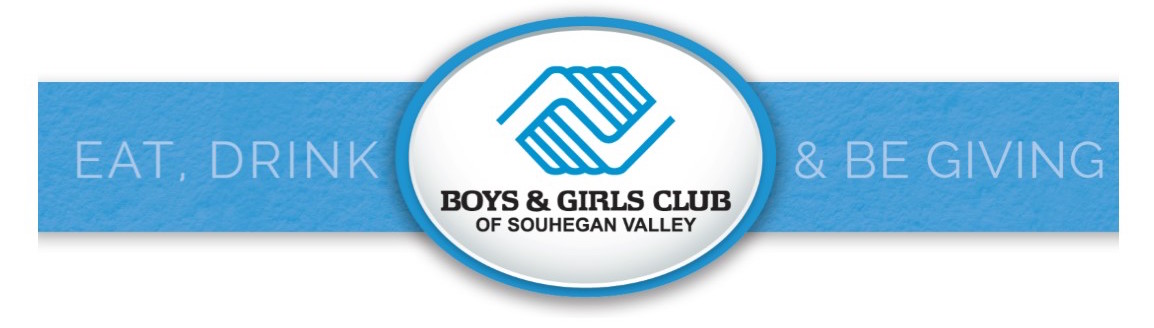 ANNUAL FUNDRAISING AUCTION – November 17, 2018Sponsor / Advertiser / Table Reservation Form Use this form or visit: www.svbgc.org/auctionBoys & Girls Club of Souhegan Valley ∙ P.O. Box 916 ∙ 56 Mont Vernon Street ∙ Milford ∙ NH ∙ 03055PHONE: 603-672-1002 ext. 12 or 15          TAX ID # 02-0450773ANNUAL FUNDRAISING AUCTION SPONSORSHIP BENEFITS   Boys & Girls Club of Souhegan Valley, 56 Mont Vernon Street, Milford, NH 03055DREAM SPONSOR ($10,000)  Four complimentary event tickets ($500 value) ;Business logo and/or banner (sponsor must provide banner) prominently displayed at event and in the club           foyer for one year; One full page ad in event program book plus company listing on the back cover; Company name and link on the club website: www.svbgc.org; Recognition as a top sponsor in all event press releases; Annual Benefits beyond auction night:Company name and logo promoted at all events, in marketing campaigns, on our website, on theater shows pre-        event slideshow, on electronic marquee at Club driveway entrance, and on the TV display at main entrance One complimentary golf foursome, tee signage and promotion tent at the 2019 Charity Golf Classic;Two complimentary tickets to our Annual Dinner / Youth of the Year event;Verbal recognition at all events throughout the year.GOOD CHARACTER SPONSOR ($7,500)  Ten complimentary tickets ($1,250 value);Business name prominently displayed at event;Full page ad in event book and company name listed on the back cover; Company name on event page at www.svbgc.org/auction; Recognition in event press releases. LEADERSHIP SPONSOR ($5,000)  Eight complimentary tickets ($1,000 value); Business name prominently displayed at event Full page ad in event book and company name listed on the back cover;Company name on event page at www.svbgc.org/auction; Recognition in event press releases.HEALTHY LIFESTYLES SPONSOR ($2,500)  Four complimentary tickets ($500 value); Business name prominently displayed at event; Half page ad in event book and company name listed on the back cover; Company name on event page at www.svbgc.org/auction; Recognition in event press releases.ACADEMIC SUCCESS SPONSOR ($1,000)  Two complimentary tickets ($250 value); Business name prominently displayed at event; Half page ad in event book and company name listed on the back cover; Company name on event page at www.svbgc.org/auction; Recognition in event press releases. CIVIC SPONSOR ($500)  One complimentary ticket ($125 value); Business name prominently displayed at event;  Quarter page ad in event book and company name listed on the back cover; Company name on event page at www.svbgc.org/auction; Recognition in event press releases. BUSINESS NAME  (as it should appear in program)CONTACT NAMEADDRESSTITLECITY / STATE / ZIPPHONEEMAILCELL or other alternate contact methodSPONSORSHIP LEVEL – check one:$10,000  DREAM SPONSOR  $7,500  GOOD CHARACTER SPONSOR  $5,000  LEADERSHIP SPONSOR  $2,500  HEALTHY LIFESTYLES SPONSOR  $1,000  ACADEMIC SUCCESS SPONSOR     $500  CIVIC SPONSORCommitment deadline for inclusion in event program and other print materials:  November 1, 2018AD ONLY -  Black / White$400  FULL PAGE           7.5” x 4.5”$300  HALF PAGE           3” x  4.5”$200 QUARTER PAGE   3.5” x 2”Submit as Adobe Acrobat 300 dpi files by November 1, 2018 in order to be included in the event program.Email to:  amorgan@svbgc.orgTABLES / TICKETS ONLYTable for ten                           $1,250      OR_____ seats at $125 each     $_________PAYMENT OPTIONSEnclosed is a check for $_________________   ORPlease charge my credit card for $_______________         ___VISA      ____ M/C      ____ Discover     ____AMEXCard Number: ______________________________________         Expiration: _____/______   Security Code: _______Signature:__________________________________________________________________________________